HAGS  Praha, s.r.o.HAGS  Praha, s.r.o.Platnéřská 9, Praha 1, Staré Město, 110 00, tel: 251 611 317Platnéřská 9, Praha 1, Staré Město, 110 00, tel: 251 611 317Platnéřská 9, Praha 1, Staré Město, 110 00, tel: 251 611 317Platnéřská 9, Praha 1, Staré Město, 110 00, tel: 251 611 317Platnéřská 9, Praha 1, Staré Město, 110 00, tel: 251 611 317www.hagspraha.cz, www.hags.czwww.hagspraha.cz, www.hags.czCenová  nabídka  HAGS  Praha, s.r.o.Cenová  nabídka  HAGS  Praha, s.r.o.Cenová  nabídka  HAGS  Praha, s.r.o.Název:MČ Praha 8 - Ďáblice MČ Praha 8 - Ďáblice MČ Praha 8 - Ďáblice Datum zpracování:Datum zpracování:2016.08.052016.08.05kačírekZákladní ceny herních prvků jsou včetně dopravy na místo určení a včetně kotvení.Základní ceny herních prvků jsou včetně dopravy na místo určení a včetně kotvení.Základní ceny herních prvků jsou včetně dopravy na místo určení a včetně kotvení.Základní ceny herních prvků jsou včetně dopravy na místo určení a včetně kotvení.Základní ceny herních prvků jsou včetně dopravy na místo určení a včetně kotvení.Základní ceny herních prvků jsou včetně dopravy na místo určení a včetně kotvení.Náklady na montáž, terénní práce a DPH jsou vyčísleny zvlášť.Náklady na montáž, terénní práce a DPH jsou vyčísleny zvlášť.Náklady na montáž, terénní práce a DPH jsou vyčísleny zvlášť.Náklady na montáž, terénní práce a DPH jsou vyčísleny zvlášť.Náklady na montáž, terénní práce a DPH jsou vyčísleny zvlášť.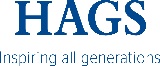 název prvkustr./kat.dopadová plochavýška pádu (mocnost)cena celkem bez DPHact.5000Active 500010,5 x 10,5 m0,71 m269 610Celkem herní prvky269 610Montáž a instalace 22%59 314,20Cena  včetně montáže a instalace bez DPHCena  včetně montáže a instalace bez DPHCena  včetně montáže a instalace bez DPHCena  včetně montáže a instalace bez DPH328 924,20Dopadové plochy a terénní práce množstvícenacena celkem bez DPHkačírek 30 cm111 m2700 Kč/m277 700Celkem dopadové plochyCelkem dopadové plochy77 700Rekapitulace:Rekapitulace:Celkem herní prvky včetně montáže, bez DPH328 924Dopadové  plochy a terénní práce bez DPH77 700Celkem herní prvky s montáží, bezp. plochou a terénními pracemi bez DPH406 624,20DPH 21%85 391,08Cena celkem  vč. DPHCena celkem  vč. DPH492 015,28http://www.tayplay.com/active-5000http://www.tayplay.com/active-5000http://www.tayplay.com/active-5000